Сумська міська радаВиконавчий комітетРІШЕННЯРозглянувши заяву суб’єкта господарювання та надані документи, з метою сприяння розвитку всіх форм торгівлі, впорядкування сезонної роздрібної торгівлі у весняно – літній період 2023 року на території Сумської міської територіальної громади, відповідно до постанови Кабінету Міністрів України від 15.06.2006 № 833 «Про затвердження Порядку провадження торговельної діяльності та правил торговельного обслуговування на ринку споживчих товарів», рішення Сумської міської ради від 26.12.2014 № 3853 – МР «Про затвердження Правил благоустрою міста Суми», рішень Виконавчого комітету Сумської міської ради від 07.09.2010 № 537 «Про затвердження Положення про порядок провадження торговельної діяльності та надання послуг на території                 м. Суми» (зі змінами), від 17.03.2020 № 133 «Про затвердження Положення про організацію сезонної, святкової виїзної торгівлі, надання послуг у сфері розваг та проведення ярмарків на території Сумської міської об’єднаної територіальної громади» (зі змінами), ураховуючи рекомендації Комісії з організації сезонної, святкової виїзної торгівлі, надання послуг у сфері розваг та проведення ярмарків на території Сумської міської об’єднаної територіальної громади (протокол засідання від 03.04.2023 №3), керуючись підпунктом 8 пункту «а» статті 30, частиною першою статті 52 Закону України «Про місцеве самоврядування в Україні», Виконавчий комітет Сумської міської радиВИРІШИВ:        1. Погодити розміщення об’єкту сезонної торгівлі (продаж кави, чаю, безалкогольних напоїв) ФОП Ладур Сергію Юрійовичу за адресою: місто Суми, вулиця Герасима Кондратьєва, будинок № 2, напроти Сумського обласного краєзнавчого музею, загальною площею 10,0 кв.м. відповідно до поданої заяви та графічних матеріалів у весняно - літній період 2023 року з 01 червня 2023 року по 31 серпня 2023 року.  2. Департаменту інспекційної роботи Сумської міської ради                        (Зеленський М.О.) забезпечити здійснення контролю у межах компетенції за дотриманням суб’єктом господарювання під час здійснення сезонної торгівлі за адресою: місто Суми, вулиця Герасима Кондратьєва, будинок № 2, напроти Сумського обласного краєзнавчого музею вимог даного рішення, нормативних актів у сфері торгівлі, захисту прав споживачів, Правил благоустрою міста Суми. ФОП Ладур Сергію Юрійовичу здійснювати сезонну торгівлю за умов: реєстрації потужностей в Державному реєстрі потужностей операторів ринку харчових продуктів у строки, передбачені чинним законодавством України;	3.2. дотримання вимог чинних нормативних актів, обмежувальних протиепідемічних заходів та часових тимчасових обмежень в умовах воєнного стану;	3.3. укладання договорів:	3.3.1. про закріплення території по утриманню в належному санітарно-технічному стані, вивезення та захоронення відходів, протягом  3-х робочих днів з моменту отримання повідомлення про погодження на розміщення об’єктів сезонної торгівлі;	3.3.2. про пайову участь в утриманні об’єктів благоустрою на території Сумської міської територіальної громади з КП «Паркінг», протягом 5-ти днів з моменту отримання повідомлення про погодження на розміщення об’єктів сезонної торгівлі;3.4. забезпечення:  3.4.1. розміщення об’єкту сезонної торгівлі відповідно до схеми місця розміщення об’єкту сезонної торгівлі, погодженої з Департаментом забезпечення ресурсних платежів Сумської міської ради;3.4.2. розміщення урн для збору сміття та твердих побутових відходів, утримання їх в належному санітарно-технічному стані згідно з санітарними нормами і правилами. Директору КП «Паркінг» Сумської міської ради                         (Славгородському О.В.) укласти з ФОП Ладур Сергієм Юрійовичем договір про пайову участь в утриманні об’єктів благоустрою на території Сумської міської територіальної громади.Рекомендувати Сумському управлінню ГУ Держпродспоживслужби в Сумській області (Скварча О.А.) забезпечити нагляд за дотриманням санітарних та санітарно-протиепідемічних норм та правил ФОП Ладур Сергієм Юрійовичем під час здійснення сезонної торгівлі за адресою: місто Суми, вулиця Герасима Кондратьєва, будинок № 2, напроти Сумського обласного краєзнавчого музею.Контроль за виконанням цього рішення покласти на заступника міського голови з питань діяльності виконавчих органів ради Полякова С.В.Міський голова								О.М. ЛисенкоЗеленський 700-608 Розіслати: Полякову С.В., Зеленський М.О., Славгородському О.В., Скварчі О.А.,                 Клименку Ю.М.                    Рішення доопрацьовано і вичитано, текст відповідає оригіналу прийнятого рішення та вимогам статей 6-9 Закону України «Про доступ до публічної інформації» та Закону України «Про захист персональних даних».Проєкт рішення Виконавчого комітету Сумської міської ради                            «Про розміщення/відмову в розміщенні об’єкту сезонної торгівлі (продаж кави, чаю, безалкогольних напоїв) ФОП Ладур Сергій Юрійович за адресою: місто Суми, вулиця Герасима Кондратьєва, будинок № 2, напроти Сумського обласного краєзнавчого музею» був завізований:Директор Департаменту інспекційної роботи Сумської міської ради                              М.О. Зеленський«05 » квітня 2023 року 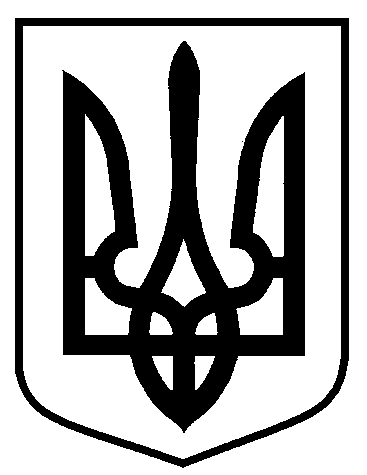 від     05.04.2023         № 145Про розміщення об’єкту сезонної торгівлі (продаж кави, чаю, безалкогольних напоїв) ФОП Ладур Сергій Юрійович за адресою: місто Суми, вулиця Герасима Кондратьєва, будинок № 2, напроти Сумського обласного краєзнавчого музеюВ.о. директора Департаменту інспекційної роботи     Р.В. ГолопьоровВ.о. начальника відділу правового забезпечення Департаменту інспекційної роботи     О.Л. МанжараЗаступник міського голови з питаньдіяльності виконавчих органів радиС.В. ПоляковНачальник правового  управлінняО.В. ЧайченкоНачальник відділу протокольної роботи та контролю      Л.В. МошаКеруючий справами виконавчого комітету			     Ю.А. Павлик